муниципальное дошкольное образовательное учреждение«Центр развития ребенка – детский сад № 12»Конспект ООДТема «Путешествие в страну здоровых ножек»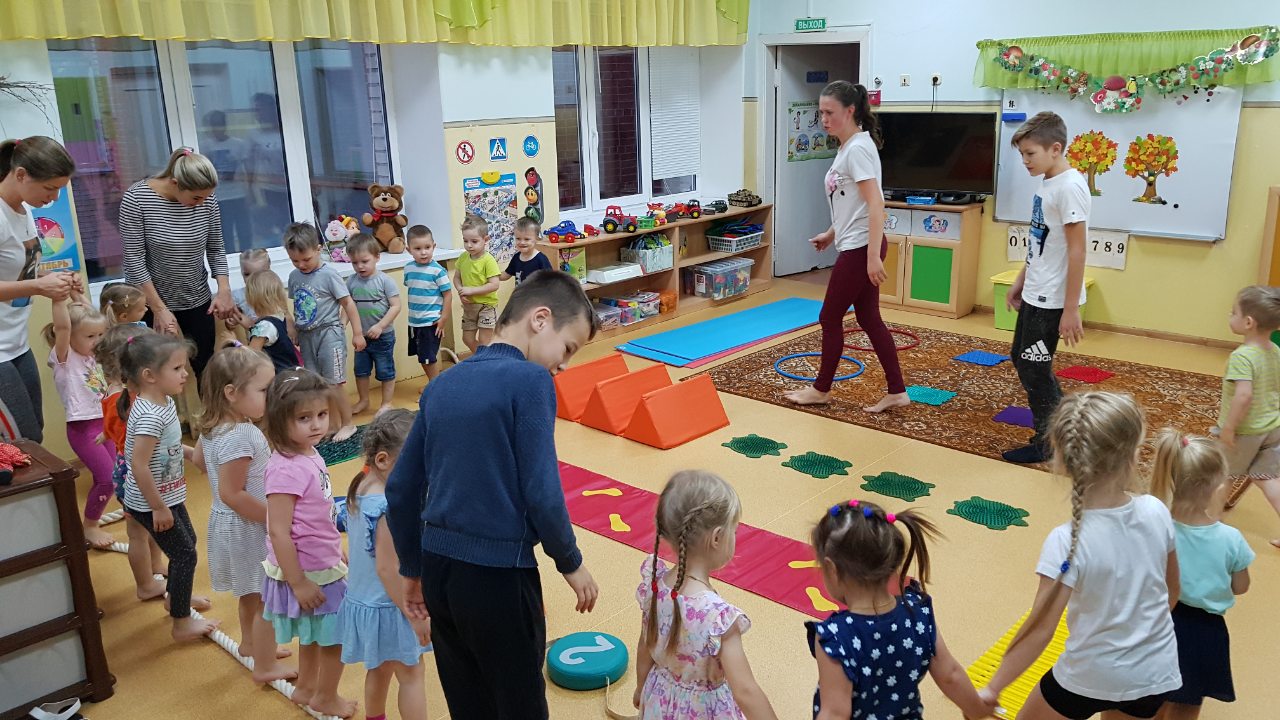 Составил: воспитатель 1 к.к. Маштакова М.Ю.г.о. ЭлектростальКонспект ООД по профилактике плоскостопия с участием воспитанников 2 младшей группы  № 7 и их родителей «Путешествие в страну здоровых ножек»Цель: укрепление и сохранение здоровья детей; предупреждение развития плоскостопия; привлечение родителей к участию в совместном мероприятии с детьми. Задачи:  привить интерес родителей к совместным занятиям с ребѐнком;  научить выполнять комплексы по профилактике плоскостопия в домашних условиях;  закрепить интерес детей к занятиям физическими упражнениями;  продолжить учить детей согласовывать свои действия с командами и музыкой;  совершенствовать двигательные умения и навыки;  упражнять в правильной постановке стоп при ходьбе по канату. Атрибуты: Различные массажные и ребристые дорожки, коврики, кочки  канат 1шт., обручи 2 шт., маленькие массажные мячи, массажные коврики , мелкие камушкиХод занятия:Воспитатель: Здравствуйте ребята, здравствуйте родители. Сегодня к нам в гости пришел мальчик Непоседа. Это мальчик который очень любит много бегать, прыгать и играть. Вот только он жалуется, что его ножки стали болеть. Я вам предлагаю вместе с этим мальчиком отправиться в «Страну здоровых ножек» и узнать, что же нужно делать, чтобы ножки не болели.Готовы? Тогда сначала делаем разминку и отправляемся в путь.РазминкаВоспитатель: Чтобы добраться до страны здоровых ножек, нам нужно пройти по волшебной дорожке. Идем по дорожке здоровьяПройти через ручей и не замочить ножкиИдем по канатуВот мы с вами и добрались и кто же нас первый в волшебной стране встречает?Это медведь! А давайте покажем, как медведь ходит(воспитатель показывает игрушку медведя)И.п.- стоя на наружных краях стоп, руки за пояс. Ходьба на наружных краях стоп, поворачивая носки вовнутрь («помедвежьи»).Воспитатель: Ребята, посмотрите, а кто там такой ушастый и пушистый? Дети с родителями: Заяц! Воспитатель: Конечно это зайка, а давайте попробуем попрыгать, так - же как и он. (Дети с родителями начинают прыжки на насте, стоя на массажных ковриках) И.П.- стоя на коврике, отталкиваясь двумя и приземляясь на две ноги.Воспитатель: Ой, а это кто там, появился? Родители с детьми: Ежата! Воспитатель: И у нас есть колючие ежата вот такие мячики, а давайте с ними поиграем?Проводятся упражнения с массажными (колючими) мячами (Музыка №3) 1. И.п. - сидя, согнув ноги, руки в упоре сзади, мяч под стопами. Катать мяч вперед назад двумя стопами вместе и поочередно. 2. И.п. - то же катать мяч вправо-влево двумя стопами вместе и поочередно. 3.И.п.- то же круговые движения двумя стопами вместе и поочередно, вращая мяч вправо и влево. 4.И.п. - сидя ноги врозь, мяч внутри на полу у носка правой. Движением носка внутрь одной стопы перекатить мяч к другой стопе и наоборотВоспитатель: Кто то еще к нам спешит поиграть. Это веселые обезьянки-Сейчас мы все превратимся в обезьянок!Мы ни девочки, ни мальчики,Все сейчас мы обезьяночки.Обезьянки, не зевайте!Вместе с нами повторяйтеМы походим на носочках,(Ходьба на носках, руки к плечам.)А потом на пятках,(Ходьба на пятках руки за спину.)Мы проверили осанку(Расправить плечи.)И свели лопатки.(Свести лопатки.)Игра «Обезьянки собирают камушки»Воспитатель: Ну что ребята, нам пора возращаться и рассказать мальчику Непоседе, что нужно делать, чтобы ножки были здоровыми и неболели.Дети по массажным дорожкам возвращаются к игрушке и рассказывают, что они узнали.Мальчик: Спасибо, ребята, я теперь буду делать все все упражнения. До свидания.Родителям раздаются памятки по профилактике плоскостопия.                                           Уважаемые родители!Одним из самых распространенных заболеваний детей младшего дошкольного возраста является плоскостопие. В возрасте до 5 лет очень важно заниматься профилактикой плоскостопия,развивая и укрепляя мышечно-связочный аппарат стопы ребенка.Научите ребенка «босохождению» по неровным поверхностям. Играя с малышом, выполняйте простые упражнения комплекса «Здоровые ножки», укрепляя мышцы стопы.1. Выполнение комплекса начните с ходьбы с разным положением стоп: «как балерина» на носках, «как слон» на пятках, «как мишка» на наружных сторонах стопы. Упражнение разучивайте в медленном темпе с постепенным его увеличением.2. «Циркач» - хождение по доске, лежащей на полу. Варианты: ходьба по доске выше уровня пола, по наклонной доске (используйте книги для изменения уровня высоты).Как циркач легко пройдисьИ на мостик заберись.А потом по горке ввысьПоднимись и опустись.Посадите ребенка на стул и предложите выполнить следующие упражнения:3. «Ножки танцуют» - поочередно сгибайте и разгибайте пальцы ног с последующим вращением стоп.Пальчиками ног играемИх сгибаем - разгибаемА потом стопой вращаемИ немножко отдыхаем.4. «Ловкие пальчики».Предложите ребенку босыми ногами смятьлист бумаги, газету, лежащую на полу, а затем пальцами ног подцепить и поднять ее.5. «Ловкачи». Научите малыша двумя стопами, а затем пальцами ног поднимать с пола предметы разных размеров. Сначала крупные резиновые игрушки затем карандаши, мелкие игрушки, камушки.  Для усложнения, попросите ребенка выполнить упражнение в положении стоя.Мы сейчас покажем фокус:Поднимаем мы за разЗайку, мишку, карандашНожки ловкие у нас.6. «Веселые мячики». Научите малышадвумя ногами и поочередно прокатывать мячик и удерживать на месте, напрягая мышцы стопы. Выполняя этого упражнение, используйте мячи разного размера.Мой веселый чудо-мячПрыгает вверх как ловкач.Маленький мяч поднимаемИ большой не забываем! 7. «Массажист».Предложите ребенку стать массажистом и подошвой правой ноги растереть (помассировать) голень левой ноги по направлению вверх и вниз.Ножку ножкой мы гладимНожку  ножкой мы потремВверх погладим, вниз погладим,Вверх потрем и вниз уйдем. 